Broughton Jewish Lunch Menu 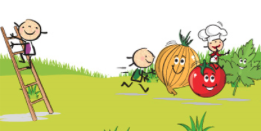 8TH FEBRUARY 2021MondayTuesdayWedsThursdayFridayMain OptionK.N.R.CHICKEN SCHNITZELYears 1-6CHICKEN SAUSAGESROASTEDCHICKEN INGRAVYFISH FINGERSMEATBALLS IN A TOMATO SAUCEGOING HOME BAGVegetarianVEGETARIANBURGERVEGETARIANSTRUDELVEGETARIANNUGGETSVEGETARIANCORN SCHNITZELSSideSWEETCORNPASTAGREEN BEANSRICEPEASCHIPSMIXED VEGCOUS- COUSGOING HOMEBAGDessertBISCUITFRUITCHOCOLATEKRISPIEFRUIT